 Klinik Pratama dan Klinik UtamaJumlah Balai Pengobatan/Klinik yang ada di Kabupaten/Kota tahun 2021 sejumlah 109 unit dan pada Tahun 2022 berjumlah 132 unit yang terdiri dari Klinik Pratama sejumlah 124 unit dan Klinik Utama berjumlah 8 unit. Klinik Pratama dan Klinik Utama menurut kepemilikan Kementerian/Lembaga/Pemerintah berjumlah 1 unit, Kepemilikan TNI/POLRI berjumlah 21 unit, kepemilikan swasta berjumlah 109 unit.Adapun jumlah Klinik Pratama dan Klinik Utama dapat dilihat pada grafik dibawah ini :Grafik 2.6JUMLAH KLINIK PRATAMA DAN KLINIK UTAMA KABUPATEN/KOTA SE PROVINSI SULAWESI TENGAH TAHUN 2022 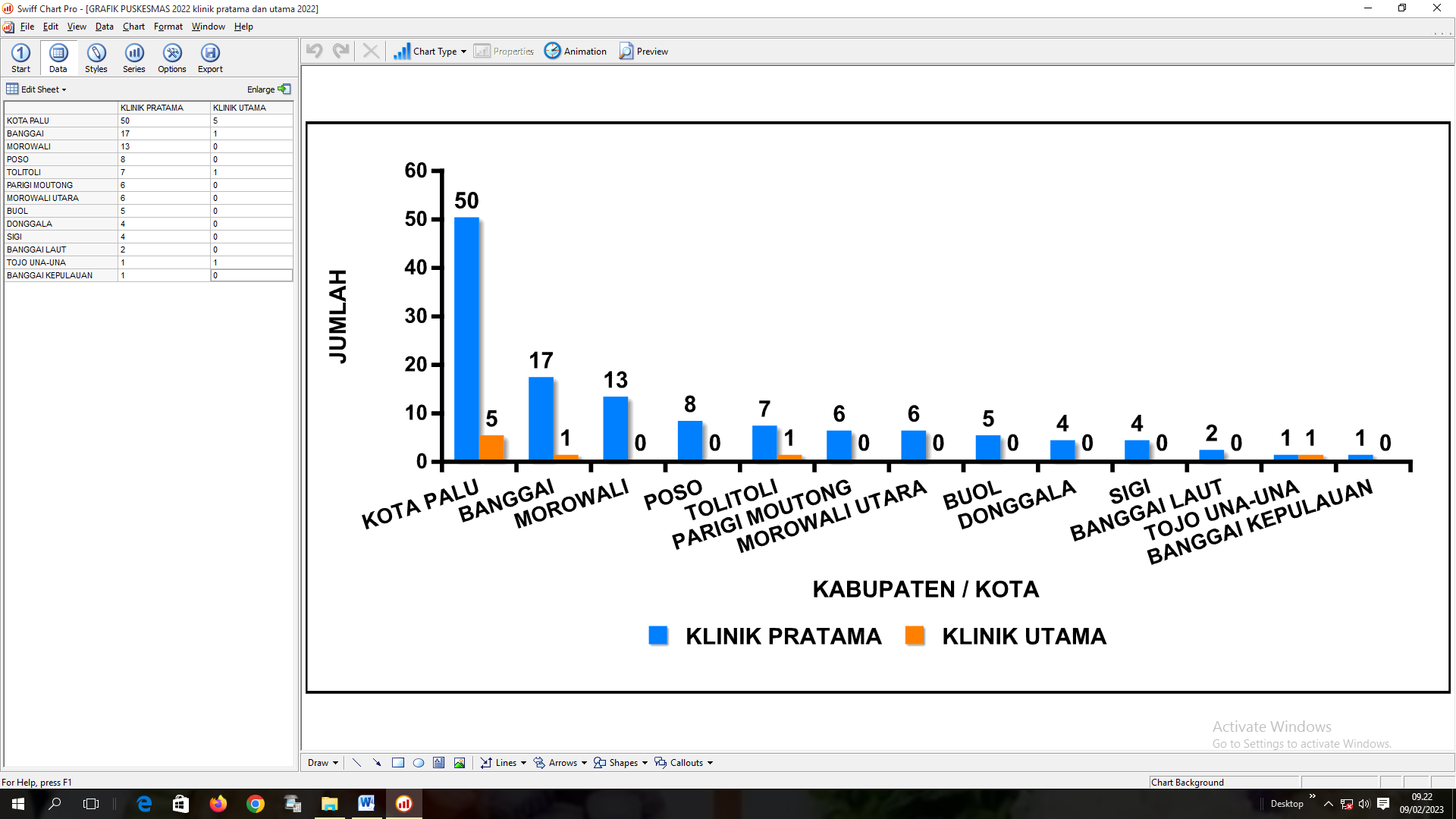 Sumber : Bidang Pelayanan Kesehatan Dinas Kesehatan Propinsi Sulawesi Tengah Tahun 2022